Komisija za mandatna vprašanja, volitve in imenovanjaŠtevilka: 	011-6/2022-46Datum:		12. 3. 2024VABILOVabim vas na 8. sejo (mandat 2022-2026) Komisije za mandatna vprašanja, volitve in imenovanja, ki bo v PONEDELJEK, 18. 3. 2024 ob 8,10 uri v prostorih Občine Komen, Komen 86, 6223 Komen.Predlagam naslednji dnevni red:Predlaganje kandidata za predstavnika lokalne skupnosti v svetu javnega vzgojno – izobraževalnega zavoda Vrtec Sežana (mandat 2024 – 2028);Obravnava poziva sveta ZD Sežana k izdaji soglasja k imenovanju direktorice ZD Sežana;Razno.Vabljeni!Vročiti:članom komisije (Stojan Kosmina, David Zega, Goran Živec po e-pošti navadno)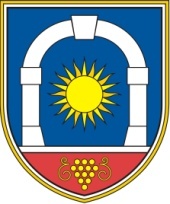 Občina KomenKomen 866223 KomenDavid Zega l.r.predsednik